ПриложениеПоложениео Всероссийском конкурсе сочинений 2024 года1. Общие положения1.1. Настоящее Положение определяет порядок организации и проведения Всероссийского конкурса сочинений 2024 года (далее соответственно – Положение, Конкурс), порядок участия в Конкурсе и порядок определения победителей Конкурса.1.2. Учредителем Конкурса является Министерство просвещения Российской Федерации.1.3. Организационно-техническое и информационное сопровождение Конкурса осуществляет федеральное государственное автономное образовательное учреждение высшего образования «Государственный университет просвещения» (далее – Оператор Конкурса).1.4. Цели Конкурса:повышение читательской активности детей и подростков, формирование положительного отношения к русскому языку и литературе как важнейшим духовным ценностям, повышение в глазах молодежи престижа грамотного владения русским языком и знания художественной литературы.1.5. Задачи Конкурса:содействие формированию у детей традиционных духовно-нравственных ценностей;создание условий для самореализации обучающихся, повышения их социальной и творческой активности;содействие решению педагогических задач развития связной письменной речи обучающихся, формирования филологической и исторической грамотности;выявление литературно одаренных обучающихся;распространение результатов литературного творчества участников Конкурса;привлечение внимания общественности к социально значимым проектам 
в области образования, к пониманию значимости функционально грамотного 
и творческого владения русским языком;демонстрация заинтересованной общественности ресурсов и достижений системы образования.1.6. Участниками Конкурса являются обучающиеся общеобразовательных организаций; образовательных организаций, являющихся структурными подразделениями Министерства иностранных дел Российской Федерации; всероссийских детских центров; федеральной территории «Сириус»; профессиональных образовательных организаций Российской Федерации, реализующих образовательные программы среднего общего образования (далее – участники Конкурса).Конкурс проводится среди 5 возрастных групп участников Конкурса:1-я группа – обучающиеся 4–5 классов;2-я группа – обучающиеся 6–7 классов;3-я группа – обучающиеся 8–9 классов;4-я группа – обучающиеся 10–11 классов;5-я группа – студенты профессиональных образовательных организаций, обучающиеся по образовательным программам среднего общего образования.1.7. Участие в Конкурсе добровольное.1.8. Рабочим языком Конкурса является русский язык – государственный язык Российской Федерации.1.9. Информация о проведении Конкурса размещается на официальном сайте Оператора Конкурса https://vks.apkpro.ru/ (далее – сайт Конкурса).1.10. Оператор Конкурса оставляет за собой право использовать конкурсные сочинения (далее – сочинение) в некоммерческих целях (в целях рекламы Конкурса, в методических и информационных изданиях, для освещения в средствах массовой информации, в учебных целях) на основе согласия участников Конкурса, отраженного в лицензионном договоре. Участники Конкурса соглашаются на безвозмездную публикацию их сочинений или фрагментов сочинений любым способом и на любых носителях по усмотрению Оператора Конкурса с обязательным указанием авторства работ.2. Тематические направления Конкурса и жанры сочинений	2.1. Тематические направления Конкурса: «Семья – это та первичная среда, где человек должен учиться творить добро» (В.А. Сухомлинский): 2024 – Год семьи. «Дело науки – служить людям» (Л.Н. Толстой): 300 лет Российской академии наук.«Эрмитаж – это страна, где камень говорит» (А.П. Чехов): 260 лет Государственному Эрмитажу в Санкт-Петербурге. «Наша сила в единстве, воинстве, благодушной семейственности, умножающей прирост народа, и в естественном росте нашего внутреннего богатства и миролюбия» (Д.И. Менделеев): 190 лет со дня рождения русского ученого Д.И. Менделеева.«Я благоговею перед Мусоргским, считаю его величайшим русским композитором. Композитор-трибун, композитор-борец, композитор-новатор» (Д.Д. Шостакович): 185 лет со дня рождения русского композитора М.П. Мусоргского. «Я порохом пропахнувшие строки из-под обстрела вынес на руках» (С.С. Орлов): 100 лет со дня рождения писателей-фронтовиков В.О. Богомолова, Ю.В. Бондарева, В.В. Быкова, Б.Л. Васильева.«Это не моя личная слава. Разве я бы мог проникнуть в космос, будучи одиночкой? Это слава нашего народа» (Ю.А. Гагарин): 90 лет со дня рождения советского летчика-космонавта Юрия Гагарина.«Это была воистину выстраданная радость» (Г.К. Жуков): 80-летие полного освобождения Ленинграда от фашистской блокады.«Легендарный Севастополь, / Неприступный для врагов, / Севастополь, Севастополь – / Гордость русских моряков» (П.М. Градов): 80 лет со дня освобождения города Севастополя от немецко-фашистских захватчиков.«Масштаб, значимость подвига тыла по сей день трудно осмыслить…» (из выступления В.В. Путина): города трудовой доблести. «Солнце в небе светит мудро, / Молодеет древний край. / От Байкала до Амура / Мы проложим магистраль» (Р. Рождественский): 40 лет со времени открытия Байкало-Амурской магистрали.«У писателя только и есть один учитель: сами читатели» (Н.В. Гоголь): юбилеи российских писателей и поэтов в 2024 году. А.С. Пушкин (225 лет), М.Ю. Лермонтов (210 лет), А.Р. Беляев (140 лет), Е.И. Замятин (140 лет), В.В. Бианки (130 лет), М.М. Зощенко (130 лет), А.П. Гайдар (120 лет), Б.Ш. Окуджава (100 лет), В.П. Астафьев (100 лет), Кир Булычев (90 лет).«Любите книгу – она облегчит вам жизнь, дружески поможет разобраться в пестрой и бурной путанице мыслей, чувств, событий. Она научит вас уважать человека и самих себя, она окрыляет ум и сердце чувством любви к миру, к человечеству» (М. Горький): юбилеи литературных произведений в 2024 году. 195 лет со времени издания повести А. Погорельского «Черная курица, или Подземные жители» (1829 г.); 190 лет со времени выхода сказки П.П. Ершова «Конек-Горбунок» (1834 г.); 190 лет с даты публикации сказки В.Ф. Одоевского «Городок в табакерке» (1834 г.); 180 лет с даты публикации сказки Г.Х. Андерсена «Снежная королева» (1844 г.); 170 лет с даты публикации повести И.С. Тургенева «Муму» (1854 г.); 155 лет со времени завершения публикации романа «Война и мир» Л.Н. Толстого (1869 г.); 140 лет с даты публикации романа Марка Твена «Приключения Гекльберри Финна» (1884 г.); 130 лет со времени завершения работы над сказками Редьярда Киплинга «Книга джунглей» (1894 г.); 120 лет со времени публикации лирической комедии «Вишневый сад» А.П. Чехова (1904 г.); 120 лет со времени написания романа Джека Лондона «Морской волк» (1904 г.); 110 лет сборнику А.А. Ахматовой «Четки» (1914 г.); 100 лет со времени публикации сказок В.В. Бианки «Лесные домишки», «Чей нос лучше?», «Чьи это ноги?», «Кто чем поет?» (1924 г.); 85 лет роману французского писателя Антуана де Сент-Экзюпери «Планета людей» (1939 г.); 85 лет со времени издания повести Р.И. Фраермана «Дикая собака Динго, или Повесть о первой любви» (1939 г.); 85 лет со времени написания сказочной повести «Волшебник Изумрудного города» А.М. Волкова (1939 г.); 80 лет со времени создания Л.А. Кассилем повести «Дорогие мои мальчишки» (1944 г.); 75 лет со времени издания Словаря русского языка С.И. Ожегова (1949 г.); 70 лет со времени написания повести Н.Н. Носова «Приключения Незнайки и его друзей» (1954 г.); 65 лет со времени публикации романа Аркадия и Бориса Стругацких «Страна багровых туч» (1959 г.);  65 лет со времени написания «Денискиных рассказов» В.Ю. Драгунского (1959 г.).2.2. Разъяснения по содержанию тематических направлений размещаются на сайте Конкурса.2.3. Выбор тематического направления осуществляет участник Конкурса. Тему сочинения участник Конкурса формулирует самостоятельно в рамках выбранного им тематического направления.2.4. Объявление тематических направлений Конкурса в субъекте Российской Федерации производится не позднее 20 мая 2024 года.2.5. Сочинение пишется участником Конкурса в прозе в жанре рассказа, сказки, письма, дневника, заочной экскурсии, очерка, репортажа, интервью, слова, эссе, рецензии. Совмещение жанров не допускается. Поэтические тексты конкурсных сочинений не принимаются.2.6. Выбор жанра сочинения участник Конкурса осуществляет самостоятельно.3. Сроки и порядок проведения Конкурса3.1. Конкурс проводится в два этапа: региональный и федеральный.3.2. Региональный этап Конкурса проводится в срок с 20 мая по 11 октября 2024 года (включительно).3.3. Органом исполнительной власти субъекта Российской Федерации, осуществляющим государственное управление в сфере образования, издается приказ о проведении Конкурса в регионе, утверждается региональное положение, назначается региональный координатор Конкурса (далее – региональный координатор), определяется информационный ресурс для освещения хода проведения Конкурса в регионе, утверждается состав жюри регионального этапа Конкурса.3.4. Региональный координатор организует проведение регионального этапа Конкурса в соответствии с региональным положением о Конкурсе, обеспечивает соблюдение порядка и сроков проведения Конкурса, проводит информационную кампанию по привлечению к участию как можно большего количества обучающихся, взаимодействует с Оператором Конкурса, направляет сочинения победителей регионального этапа на федеральный этап Конкурса, готовит отчет об организации регионального этапа. 3.5. Контактные данные регионального координатора размещаются на региональном информационном ресурсе, освещающем ход проведения Конкурса в субъекте Российской Федерации, и на сайте Конкурса. 3.6. Региональным положением о Конкурсе регламентируется проведение регионального этапа: сроки проведения, алгоритм участия в региональном этапе, количество победителей, призовых мест, методы поощрения участников.Региональный этап проводится как в очном, так и в заочном формате и может включать в себя проведение школьного и муниципального этапов Конкурса. 3.7. Оператор Конкурса организует региональный этап и выполняет функции регионального координатора для образовательных организаций, являющихся структурными подразделениями Министерства иностранных дел Российской Федерации, федеральной территории «Сириус» и всероссийских детских центров. 3.8. Прием сочинений на региональный этап Конкурса завершается не позднее 30 сентября 2024 года.3.9. Итоги регионального этапа размещаются на региональном информационном ресурсе, освещающем ход проведения Конкурса в субъекте Российской Федерации, не позднее 11 октября 2024 года.3.10. Федеральный этап Конкурса проводится с 14 октября по 30 ноября 2024 года (включительно).3.11. Федеральный этап Конкурса является заочным. 3.12. К участию в федеральном этапе Конкурса допускаются сочинения, официально прошедшие отбор на региональном этапе и занявшие первую позицию рейтингового списка регионального этапа Конкурса по каждой возрастной группе (не более пяти сочинений от субъекта Российской Федерации), в сопровождении пакета сопроводительных документов. Бланки сопроводительных документов размещены на сайте Конкурса.3.13. Оператором Конкурса на сайте Конкурса создаются личные кабинеты субъектов Российской Федерации.3.14. Скан-копии сочинений с сопроводительными документами, перечень которых приведен в Приложении № 1, в электронном виде загружаются в личный кабинет субъекта Российской Федерации на сайте Конкурса до 11 октября 2024 года (включительно). 3.15. Доступ к личному кабинету и право размещения сочинений, заявок и сопроводительных документов имеет только региональный координатор. 3.16. На федеральном этапе Конкурса для оценки сочинений и определения победителей Конкурса Оператором Конкурса утверждается состав жюри федерального этапа Конкурса.3.17. Состав жюри федерального этапа Конкурса формируется из кандидатов, делегируемых органом исполнительной власти субъекта Российской Федерации, осуществляющим государственное управление в сфере образования, и кандидатов, делегируемых учредителем и Оператором Конкурса.3.18. Итоги федерального этапа размещаются на сайте Конкурса не позднее 31 октября 2024 года.4. Требования к сочинениям4.1. Участники Конкурса выполняют сочинение в письменном виде на официальном бланке темными чернилами синего цвета (Приложение № 2).4.2. Обучающиеся с ограниченными возможностями здоровья могут представить сочинение в печатном виде (в формате Word).4.3. Каждый участник Конкурса имеет право представить на Конкурс одно сочинение.4.4. Сочинения, участвовавшие в других конкурсах, к участию в Конкурсе не допускаются.4.5. Объем сочинения не регламентирован и не может служить основанием для отказа в его приеме на Конкурс или оказывать влияние на оценку работы.4.6. На федеральный этап Конкурса принимаются отсканированные копии рукописных сочинений в формате pdf. К отсканированному сочинению прилагается копия сочинения в формате Word (doc или docx). При отсутствии одного из указанных вариантов сочинение на федеральный этап Конкурса не принимается.4.7. На всех этапах Конкурса жюри Конкурса проверяет сочинения на наличие некорректных заимствований. В случае выявления на федеральном этапе Конкурса низкого процента уникальности текста (менее 75%) участник Конкурса лишается права на дальнейшее участие в Конкурсе и не включается в список финалистов.5. Критерии и порядок оценивания сочинений5.1. Каждое сочинение на всех этапах Конкурса проверяется и оценивается не менее чем двумя членами жюри Конкурса.5.2. Оценивание сочинений на всех этапах Конкурса осуществляется жюри Конкурса по следующим критериям:1) формулировка темы сочинения: уместность, самостоятельность, оригинальность;2) содержание сочинения:соответствие выбранному тематическому направлению,соответствие выбранной теме,полнота раскрытия темы,оригинальность авторского замысла,корректное использование литературного, исторического, биографического, научного и других материалов,воплощенность идейного замысла;3) жанровое и языковое своеобразие сочинения:соответствие сочинения выбранному жанру,цельность, логичность и соразмерность композиции,богатство лексики и разнообразие синтаксических конструкций,точность, ясность и выразительность речи,целесообразность использования языковых средств,стилевое единство;4) грамотность сочинения:соблюдение орфографических норм русского языка,соблюдение пунктуационных норм русского языка,соблюдение языковых норм (правил употребления слов, грамматических форм и стилистических ресурсов).5.3. На федеральном этапе Конкурса жюри Конкурса дополнительно оценивает сочинения по критерию «Общее читательское восприятие текста сочинения».5.4. Оценка по каждому показателю выставляется по шкале 0–3 балла.5.5. Лист оценивания, образец которого приведен в Приложении № 3, заполняется на каждое сочинение каждым членом жюри Конкурса в личном кабинете или на бумажном носителе.6. Определение победителей и подведение итогов Конкурса6.1. Победителями регионального этапа Конкурса становятся участники Конкурса, занявшие первую строчку рейтингового списка участников регионального этапа Конкурса в каждой возрастной группе.6.1.1. Количество призеров на региональном этапе Конкурса (в том числе на школьном и муниципальном этапах при наличии) определяется региональным положением о Конкурсе.6.1.2. Список победителей и призеров размещается на региональном информационном ресурсе, освещающем ход проведения Конкурса в субъекте Российской Федерации.6.1.3. Победители и призеры регионального этапа Конкурса награждаются дипломами регионального уровня в торжественной обстановке. 6.2. Победителями Конкурса становятся 100 (сто) участников федерального этапа Конкурса, занявшие соответствующие позиции рейтингового списка, сформированные вне зависимости от возрастных групп участников Конкурса.6.3. Пять участников Конкурса, набравшие наибольшее количество баллов и занявшие первые пять строчек рейтингового списка, объявляются абсолютными победителями Конкурса.6.4. Списки победителей Конкурса размещаются на сайте Конкурса.6.5. Победители Конкурса награждаются дипломами. Награждение проводится Оператором Конкурса на торжественной церемонии.6.6. Всем участникам федерального этапа направляются электронные сертификаты финалиста Всероссийского конкурса сочинений.6.7. По итогам Конкурса издается сборник сочинений победителей Конкурса. Конкурсные сочинения победителей публикуются также на сайте Конкурса.Приложение № 1к Положению Перечень сопроводительных документов, размещаемых в личном кабинете субъекта Российской ФедерацииЗаявка (pdf) на участие в Конкурсе.Сопроводительный лист (pdf).Конкурсное сочинение – рукописный вариант (pdf) на бланке.Конкурсное сочинение – рукописный вариант без титульного листа (pdf).Копия конкурсного сочинения в печатном варианте (doc).Согласие на обработку персональных данных (pdf) регионального координатора.Согласие на обработку персональных данных (pdf) участника / законного представителя (для несовершеннолетних обучающихся).Согласие на обработку персональных данных (pdf) педагога, обеспечивающего педагогическое сопровождение участника.Требования к оформлению документовНаличие заявки является обязательным. Все позиции, обозначенные в заявке, обязательны для заполнения. Заявка может быть заполнена как от руки, так и машинописным текстом. Название образовательной организации заполняется в соответствии с Уставом образовательной организации (далее – ОО). Скриншот страницы Устава с названием ОО объединяется с заявкой в один файл. Заявка заверяется подписью руководителя / заместителя руководителя образовательной организации и печатью. Скан-копия заявки размещается в формате pdf.Сопроводительный лист содержит сведения об участниках, чьи работы передаются на федеральный этап. Подписывается председателем регионального жюри. Заверяется печатью организации, которая является оператором Конкурса в субъекте Российской Федерации, или органа исполнительной власти субъекта Российской Федерации, осуществляющего государственное управление в сфере образования. Скан-копия сопроводительного листа размещается в формате pdf.Конкурсное сочинение должно быть написано на официальном бланке от руки чернилами темно-синего цвета. Печать на бланке не ставится. Скан-копия сочинения единым файлом размещается в формате pdf.Требования к оформлению копии конкурсного сочинения в печатном варианте: текст набирается не на бланке, без подчеркиваний и таблиц, обязательно указываются ФИО участника, класс (курс), наименование субъекта РФ, название населенного пункта, название ОО, название сочинения, шрифт Times New Roman, размер – 14, межстрочный интервал – 1,5, выравнивание – по ширине. Печатный вариант сочинения загружается в формате doc/docx.Согласия на обработку персональных данных могут быть заполнены в любой форме – набраны машинописным текстом при наличии собственноручной подписи или заполнены от руки.Приложение № 2к ПоложениюБЛАНК (образец)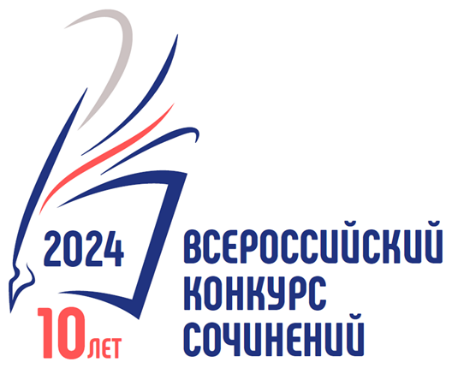 КОНКУРСНОЕ СОЧИНЕНИЕСубъект Российской Федерации:________________________________________________________________________Наименование муниципального образования (населенного пункта):________________________________________________________________________Образовательная организация (полное название):________________________________________________________________________________________________________________________________________________________________________________________________________________________Участник Конкурса:________________________________________________________________________Фамилия________________________________________________________________________Имя________________________________________________________________________Отчество– разрыв страницы обязателен – Класс (курс), в (на) котором обучается участник Конкурса:________________________________________________________________________Тематическое направление:________________________________________________________________________________________________________________________________________________________________________________________________________________________Жанр:________________________________________________________________________Тема (название сочинения):________________________________________________________________________________________________________________________________________________________________________________________________________________________________________________________________________________________________________________________________________________________________________________________________________________________________________________________________________________________________________________________________________________________________________________________________________________________________________________________________________________________________________________________________________________________________________________________________________________________________________________________________________________________________________________________________________________________________________________________________________________________________________________________________________________________________________________________________________________________________________________________________________________________________________________________________________________________________________________________________________________Приложение № 3к ПоложениюЛИСТ ОЦЕНИВАНИЯ (образец)______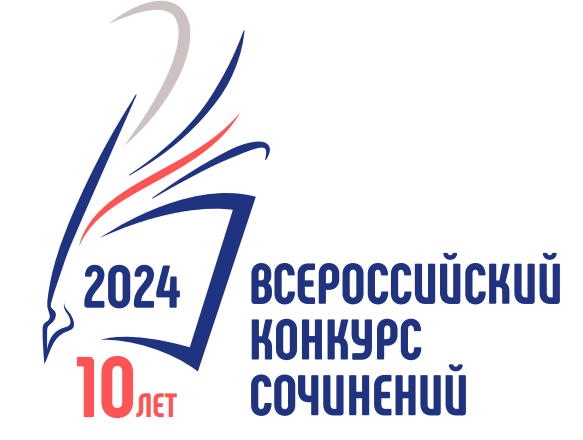 Лист оценивания сочинения участника Всероссийского конкурса сочинений 2024 годаФИО участника (полностью):_______________________________________________________________________Класс (курс), в (на) котором обучается участник:_______________________________________________________________________Полное наименование образовательной организации, в которой обучается участник:______________________________________________________________________________________________________________________________________________Тематическое направление:______________________________________________________________________________________________________________________________________________Тема сочинения:______________________________________________________________________________________________________________________________________________Жанр сочинения:_______________________________________________________________________Член жюри     ____________________ / ____________________ /подпись                                      расшифровка подписи№ п/пКритерийПоказательБаллы1.Формулировка темы конкурсного сочинения1.1. Уместность, самостоятельность, оригинальность0–32.Содержание конкурсного сочинения2.1. Соответствие выбранному тематическому направлению0–32.Содержание конкурсного сочинения2.2. Соответствие содержания выбранной теме0–32.Содержание конкурсного сочинения2.3. Полнота раскрытия темы0–32.Содержание конкурсного сочинения2.4. Оригинальность авторского замысла0–32.Содержание конкурсного сочинения2.5. Корректное использование литературного, исторического, биографического, научного и других материалов0–32.Содержание конкурсного сочинения2.6. Воплощенность идейного замысла0–33.Жанровое и языковое своеобразие конкурсного сочинения3.1. Соответствие выбранному жанру0–33.Жанровое и языковое своеобразие конкурсного сочинения3.2. Цельность композиции0–33.Жанровое и языковое своеобразие конкурсного сочинения3.3. Логичность и соразмерность композиции0–33.Жанровое и языковое своеобразие конкурсного сочинения3.4. Богатство лексики0–33.Жанровое и языковое своеобразие конкурсного сочинения3.5. Разнообразие синтаксических конструкций0–33.Жанровое и языковое своеобразие конкурсного сочинения3.6. Точность, ясность и выразительность речи0–33.Жанровое и языковое своеобразие конкурсного сочинения3.7. Целесообразность использования языковых средств0–33.Жанровое и языковое своеобразие конкурсного сочинения3.8. Стилевое единство текста0–34.Грамотность конкурсного сочинения4.1. Соблюдение орфографических норм русского языка0–34.Грамотность конкурсного сочинения4.2. Соблюдение пунктуационных норм русского языка0–34.Грамотность конкурсного сочинения4.3. Соблюдение языковых норм (правил употребления слов, грамматических форм
и стилистических ресурсов)0–34.Грамотность конкурсного сочинения0 ошибок – 3 балла; 1–2 ошибки – 2 балла; 3 ошибки – 1 балл; более 3 ошибок – 0 баллов.0 ошибок – 3 балла; 1–2 ошибки – 2 балла; 3 ошибки – 1 балл; более 3 ошибок – 0 баллов.Итоговый балл:Итоговый балл:Итоговый балл:54